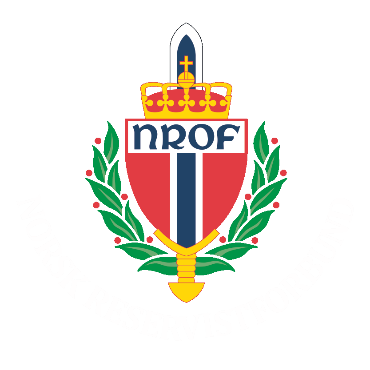 NROF avd. OsloVåpenseksjonenVÅRSPRETTENNEGLESPRETTENRiflekonkurransen skytes i klasse: 1, 2 og 4.  Man kan konkurrere i to klasser.Utstyr,våpen og stillinger i følge gjeldende NROF Skytereglement, med unntak av at tofot ikke tillates. SkyteprogramDet skytes på 200 meter.Innskyting
8 prøveskudd i løpet av 5 minutter.
Konkurranseprogram
1.     5 skudd	liggende	90 sek
2.     5 skudd	kne	120 sek3.     5 skudd	liggende	15 sek
4.   10 skudd	kne/ligg	120 sek	2 mag (6 kne+4 ligg)	Skal skytes tomt før stillingsbytte!
5.   10 skudd	liggende	45 sek	2 mag (5+5 eller 6+4) 	Anleggsstilling på ILD. 
6.     5 skudd	kne	20 sek		
7.   12 skudd	liggende	  40 sek	2 mag (6+6)		Totalt: 60 patroner (inkl. prøveskudd)
Kort forklaring til øvelseneFor alle øvelser, unntatt nr 5; Våpenet kan heves og avsikres på ”KLAR” (anleggsstilling på KLAR).
Øvelse 5: Våpenet ladd og sikret, kolben i bakken. Våpenet heves og avsikres på ”ILD”(dvs. anleggsstilling på ILD).Ved poenglikhet rangeres etter beste poeng øvelse 7, deretter øvelse 6, 5, 4, osv.